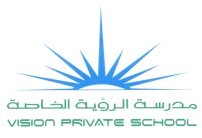 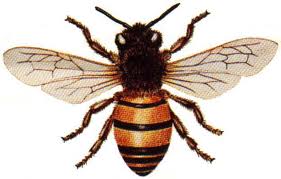 مجلس أبوظبي للتعليم                                      الاسم : .......... الصف الثالث                         مدرسة الرؤية الخاصة                                     الدرس : الوحدة الثالثةالمادة : ( دراسات اجتماعية)                               التاريخ :19/4 /2017الفصل الدراسي الثالث        ورقة عمل  (1)           إعداد المعلمة :منى منى-نجمةالعمريمؤشرات الأداء:-التعرف على الشخصيات المؤثرة في مجتمع الإماراتالسّؤال الأول:-أختار الإجابة الصحيحة :-ولد الشيخ خليفة بن زايد حفظه الله في عام :1978                            1984                              1948--------------------------------------------------------------------------------مكان ولادة الشيخ خليفة بن زايد حفظه الله هو :العين                              دبي                                الفجيرة --------------------------------------------------------------------------------تولّى الشيخ خليفة بن زايد حفظه الله رئاسة الدّولة في عام :2007                            2004                            2002------------------------------------------------------------------------------السّؤال الثّاني:-أضع كلمة( صح) أمام العبارة الصحيحة وكلمة( خطأ) أمام العبارة الخاطئة :*ولد الشيخ خليفة بن زايد حفظه الله في حصن المويجعي.        (         )*إحدى هوايات الشيخ خليفة بن زايد حفظه الله الصيد بالصقور.        (       )    *صاحب مبادرة( شكرًا خليفة) هوالشيخ سعود بن صقر .               (        )*من صفات الشيخ خليفة بن زايد حفظه الله : الشورى .                (         )